 «ЛермонтовЪ» парк-отель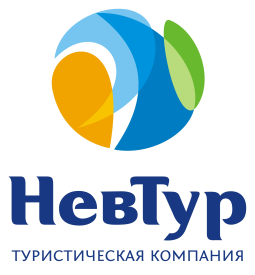 Парк-отель «Лермонтовъ» расположен в Туапсинском районе на первой береговой линии. Из окон отеля открываются прекрасные морские и горные виды. Инфраструктура отеля подходит для бюджетного семейного отдыха с детьми и для проведения веселого пляжного отпуска молодежной компании.Парк-отель «Лермонтовъ» расположен на Черноморском побережье в  от центрального поселкового пляжа и в  от центра поселка Лермонтово. В шаговой доступности находится супермаркет, рынок и сувенирные киоски, кафе, рестораны и аквапарк. Поселок тянется вдоль обширного песчаного побережья длиной около  и шириной  с пологим входом в море. Глубина моря увеличивается постепенно, не имеет впадин и провалов, что очень удобно и безопасно для отдыха с детьми.В стоимость входит:   Проживание,2-разовое питание,пользование открытым бассейном,детской комнатой,сейфовыми ячейками,охраняемая автостоянка,зона wi-fi в холлеДополнительно оплачивается:  проезд Прайс-лист  на номера сезон 2020г.  Стоимость указана  за человека в суткиОБРАЩАТЬ ПО АДРЕСУ: ул.Павлова 16  Тел. 5-83-66,    6-20-66, Сот. 8-928-630-999-1 , 8-928-30-14.886,  8-918-776-44-29 Стоимость уточнять«ЛермонтовЪ» парк-отельПарк-отель «Лермонтовъ» расположен в Туапсинском районе на первой береговой линии. Из окон отеля открываются прекрасные морские и горные виды. Инфраструктура отеля подходит для бюджетного семейного отдыха с детьми и для проведения веселого пляжного отпуска молодежной компании.Парк-отель «Лермонтовъ» расположен на Черноморском побережье в  от центрального поселкового пляжа и в  от центра поселка Лермонтово. В шаговой доступности находится супермаркет, рынок и сувенирные киоски, кафе, рестораны и аквапарк. Поселок тянется вдоль обширного песчаного побережья длиной около  и шириной  с пологим входом в море. Глубина моря увеличивается постепенно, не имеет впадин и провалов, что очень удобно и безопасно для отдыха с детьми.В стоимость входит:   Проживание,2-разовое питание,пользование открытым бассейном,детской комнатой,сейфовыми ячейками,охраняемая автостоянка,зона wi-fi в холлеДополнительно оплачивается:  проезд Прайс-лист  на номера сезон 2020г.  Стоимость указана  за человека в суткиОБРАЩАТЬ ПО АДРЕСУ: ул.Павлова 16  Тел. 5-83-66,    6-20-66, Сот. 8-928-630-999-1 , 8-928-30-14.886,  8-918-776-44-29 Стоимость уточнятьКатегория номеровКатегория номерцена указана за туриста в сутки, валюта – рубль СТАНДАРТ 2-МЕСТНЫЙ Кондиционер, телевизор, холодильник, с душевой кабиной, 2-х местныйОт 1900Категория номеровКатегория номерцена указана за туриста в сутки, валюта – рубль СТАНДАРТ 2-МЕСТНЫЙ Кондиционер, телевизор, холодильник, с душевой кабиной, 2-х местныйОт 1900